Основни биографски подаци-ЦВ,Вељко Вуковић, доктор техничких наука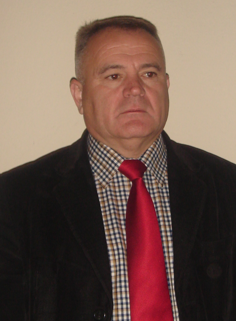 Избор у звање: Доцент: Ужа научна област – Друга инжењерства и технологије, Изабран на Независном Универзитету (НУБЛ), Бања Лука, 2021.год. Ванредни професор: Ужа научна област – Индустријско инженјерство и менаџмент, Изабран на Универзитету „Унион-Никола Тесла“ Београд 2015.год. Ванредни професор: Ужа научна област – Машинство, Изабран на Универзитету за пословни инжењерин и менаџмент, Бања Лука, 2018.год.  Адреса:21000 Нови Сад, Белевар Јаше Томића бр. 024, Република Србија 78000 Бања Лука, Ивана Горана Ковачића 217/а,  Република Српска Држављанство:Република СрбијаБосна и Хрцеговина (Република Српска)е-маил: v.velja@gmail.comРођен: 06.04.1958 год.  Рађићи, Кнежево, Република СрпскаОсновне студије: Први степен машинства (производно машинствао) завршио на Универзитету у Новом Саду 1980. год, а дипломирао на  Техничком факултету, Универзитета у Новом Саду.Магистарске студије: Магистрирао  на Техничком факултету, Универезитет у Новом Саду, 2007.год.  Катедра за Maшинско инжењерство (одсек Индустријско инжењерство).Ужа научна област: Управљање развојем, Смер: Управљање развојем-технологија одржавња Докторске студије: Докторирао на Техничком факултету, Универезитет у Новом Саду, 2014.год.  Катедра за Maшинско инжењерство (одсек Индустријско инжењерство). Радне активност:3  година  радио  у СОУР-у „Руди  Чајавец“, Бања  Лука, на пословима:Конструкор  алата  и  прибора у РО Електромеханика14 година  у „ММК Братство“, Нови Травник, РО Творница жељезничке опреме, на пословима:  Руководилац производње, Технички директорОд 2003-2017. год., запослен у Жељезницама Републике Српске, на следећим пословима: Директор Секције за одржавње шинских возила  у Бањој Луци Директор Сектора за одржавања шинских возила,  ДобојСавјетник генералног директора Жељезница РС, за техничка питањаПредсједник техничке комисије за путничке и тертна кола ЖРС, ДобојНаставне  активности: Од 2014 године (по уговор о дјелу), професор на Универзитету за пословни инжењеринг и менаџмент, Бања Лука, Наставни предмети: Основе машинства, Технолошке основе производње, Материјали, Техничко цртање са графиком, Машине и апарати, и Техничка дијагностика.Од 2017 године професор на Универзитету „Унион-Никола Тесла“,  Факултет примењених наука, Ниш. Наставни предмети: Машински елементи и Технологија машиноградње.Научна и стручна публикована грађа:Укупно објавио око 110 научних и стручних радова:  3 рада на СЦИ листи,10 радова  публиковани  у међународним и водећим домаћим часописма, са рецензијама, Више 87 радова који су публиковани у националним часописмима и зборницима Републике Србије и БиХ.Аутор и групи аутора,  у 13 монографија,Аутор 12 технолошких унапређења у области машинске индустрије  Учесник у 16 развојна пројеката, студија и елабората.МенторствоВише од 25 дипломска рада5 мастер рада1 докторској  дисертацијиЧланство у научним, стручним и другим организацијама:Сарадник Академије одржавалаца Републике Србије од 2007 год.Члан уређивачког одбора у 4 часописа Републике Србије.Главни уредник једног техничког часописа Републике Српске Члан Експертног тима из области техничких наука у Регулаторном одбору жељезница БиХ, од 2017.год.Децембар, 2021.год.